tableséquence 1 : Eléments (minimum) de thermodynamique	21.	Généralités	22.	Gaz parfait	23.	Transformations	24.	Energie - premier principe	35.	Exercices	45.1.	Calcul de la constante de l'air	45.2.	Masse volumique de l'air aux conditions ambiantes et de référence	45.3.	Variation d'énergie interne pour une transformation isochore	45.4.	Variation d'énergie interne pour une transformation isentropique	45.5.	Calcul des capacités thermiques pour l'air	5séquence 1 : Eléments (minimum) de thermodynamiqueGénéralités Définition (Larousse) : branche de la physique qui étudie les propriétés des systèmes où interviennent les notions de température et de chaleur.Il n'est pas question dans ce document de faire le cours de thermodynamique. Nous allons simplement définir quelques notions de base, justes nécessaires pour étudier avec une certaine pertinence le cycle BdR.Dans notre utilisation de la thermodynamique, on considère l'évolution de la masse de gaz contenue dans le cylindre, qui donc participe au cycle. Il s'agit d'étudier les échanges d'énergie entre le système étudié (la masse de gaz) et le milieu qui l'entoure, appelé milieu extérieur.Gaz parfaitLa notion de gaz parfait est un modèle théorique qui permet de décrire le comportement d'un gaz de façon simple. La plupart des gaz sont assimilables à un gaz parfait, du moins pour des basses pressions.Le gaz qui nous intéresse est donc composé d'air et de carburant, mais pour l'étude du cycle théorique, on ne prend en compte que l'air. De plus, l'air est considéré, d'un point de vue thermodynamique, comme un gaz parfait.Le gaz présent dans le cylindre est à tout moment caractérisé par sa masse , son volume , sa pression , sa température . sont les variables d'état du gaz. On peut aussi définir la masse volumique : .Pour un gaz parfait, les variables d'état sont liées par une relation appelée "équation caractéristique des gaz parfaits" :  , constante universelle des gaz parfaitsEn introduisant la masse de gaz "à la place" du nombre de moles on a :Où  est la constante du gaz considéré.Transformations L'évolution du gaz entre 2 états s'appelle une transformation. On définit ainsi plusieurs transformations "élémentaires". Trois transformations suffisent à décrire le cycle BdR, et chaque type de transformation peut être décrit par une équation qui la caractérise :Transformation isobare (à pression constante) : Transformation isochore (à volume constant) : Transformation isentropique ou adiabatique réversible (sans échange de chaleur entre le gaz et le milieu extérieur :  (loi de Laplace).  est appelé exposant isentropique.
Energie - premier principeL'énergie est la base de la thermodynamique. Il y a plusieurs types d'énergie. Distinguons ici les notions de chaleur et de travail. La chaleur est par exemple l'énergie transférée spontanément d'un corps "chaud" vers un corps "froid". Le travail est par exemple l'énergie transférée par le piston au vilebrequin et par suite à la machine entraînée par le moteur. Chaleur et travail sont homogènes à de l'énergie. L'unité de l'énergie est le Joule ().Le travail "élémentaire" du gaz dans le cylindre, entre deux positions très proches du piston définissant une variation très petite de volume, se calcule par : . Le travail échangé lors d'une transformation sera la somme des travaux élémentaires : . Et pour un cycle on aura : .La troisième forme d'énergie qui nous intéresse pour notre approche de la thermodynamique est l'énergie interne . Il s'agit de l'énergie cinétique liée à l'agitation des molécules qui composent le gaz. Une masse de gaz apparemment au repos (échelle macroscopique) est en fait un système en agitation intense si on se place à l'échelle microscopique. Ces mouvements désordonnés des particules définissent une énergie dite énergie interne.Premier principe de la thermodynamique : « Au cours d'une transformation quelconque d'un système fermé, la variation de son énergie est égale à la quantité d'énergie échangée avec le milieu extérieur, par transfert thermique (chaleur) et transfert mécanique (travail). » Il y a donc conservation de l'énergie. En d'autres termes, la variation d'énergie interne d'un système fermé (sans échange de matière) est égale à la somme de la chaleur et du travail échangés entre le gaz et le milieu extérieur.Pour un gaz parfait, la variation d'énergie interne peut se calculer par :avec  la capacité thermique à volume constant.On définit également la capacité thermique à pression constante : .Les liens entre  et  sont définis par les 2 relations de Mayer : et  Exercices Calcul de la constante de l'airDéterminer la constante de l'air , en sachant que la masse molaire de l'air est  . Pour une mole et en simplifiant par  : Il vient donc : AN (attention : la masse molaire doit être exprimée en ) :Masse volumique de l'air aux conditions ambiantes et de référenceCalculer la masse volumique de l'air dans les conditions indiquées :Conditions du jour (06/09/2016, 9h) : pression atmosphérique : .Conditions de référence (standard) : pression atmosphérique : .On prendra cette valeur comme masse volumique de référence pour les calculs liés au remplissage en air standard (RAS).Variation d'énergie interne pour une transformation isochoreEn reprenant la définition du premier principe, quelle est la variation de l'énergie interne d'un gaz parfait lors d'une transformation isochore ?Pour une transformation quelconque on a : Par ailleurs on sait que pour un gaz parfait : On sait aussi que le travail est : Pour une isochore, par définition, la variation de volume est nulle. Par conséquent le travail est également nul et il vient :Variation d'énergie interne pour une transformation isentropiquePour une transformation quelconque on a : Par ailleurs on sait que pour un gaz parfait : Pour une isentropique, par définition, la quantité de chaleur échangée est nulle. Par conséquent il vient :Calcul des capacités thermiques pour l'airCalculer  et  pour l'air.En reprenant les relations de Mayer :  et  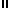 